           15.03.2019                                        г. Елабуга                               № 209Об установлении границ территориального общественного самоуправления №9В соответствии с Уставом муниципального образования город Елабуга Елабужского муниципального района Республики Татарстан, Положением о порядке организации и осуществления территориального общественного самоуправления в муниципальном образовании город Елабуга Елабужского муниципального района, утвержденным решением Елабужского городского Совета от 27.06.2011 года №51, Елабужский городской Совет Республики ТатарстанРЕШИЛ:1. Установить границы Территориального общественного самоуправления №9 в пределах следующих территорий проживания граждан:Жилые дома города Елабуга, расположенные по адресу:- Улица Азина, дома: 1-25,27;- переулок Бехтерева - все дома;- улица Бехтерева - все дома;- улица Мазита Гафури - все дома;- улица Городищенская, дома: 3,5,7,15, 15а, 17,19,21,23;- переулок Девонский - все дома;- улица Надежды Дуровой - все дома;- переулок Зеленый - все дома;- проспект Нефтяников, дома: 62, 64, 66, 68, 70-81, 83,8 5, 87, 89, 91, 93, 95, 95а, 97, 99, 101, 103, 105, 107, 107А, 109, 111, 111а, 111б, 111в,111г;- улица Лесная - все дома;- улица Московская, дома: 1-21,23,25;- переулок Новый - все дома;- переулок Полевой - все дома;- переулок Промысловый - все дома;- переулок Целинный - все дома;- переулок Чапаева - все дома;- улица Чапаева, дома: 1-47, 49, 49а, 49б,49г;- улица Чернышевского - все дома;- улица Чехова - все дома;- переулок Чишма - все дома.2. Настоящее решение вступает в силу с момента подписания.3. Контроль над исполнением настоящего решения возложить на постоянную депутатскую комиссию по вопросам муниципального устройства, правопорядка и законности, градостроительства, инфраструктурного развития и реформирования ЖКХ.Председатель                                                                             	      Г.Е. ЕмельяновЕЛАБУЖСКИЙГОРОДСКОЙСОВЕТРЕСПУБЛИКА ТАТАРСТАН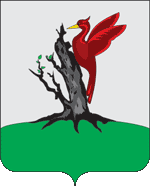 ТАТАРСТАН РЕСПУБЛИКАСЫАЛАБУГАШӘҺӘРСОВЕТЫ            РЕШЕНИЕ                              КАРАР